Seminārs “Izmaiņas būvniecības regulējumā un vides pieejamība” Jelgavā27-02-2019 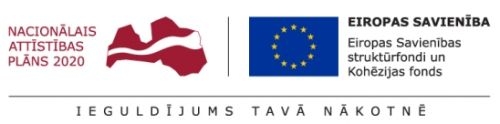 2019.gada 27.februāris plkst. 11:00Jelgavas tehnikums
Pulkveža O.Kalpaka iela 372019.gada 27.februāris plkst. 11:00Jelgavas tehnikums
Pulkveža O.Kalpaka iela 37Pieteikšanās šeitPieteikšanās šeit10:30 – 11:00Semināra dalībnieku reģistrācija/kafijas pauze11:00– 11:40Izmaiņas būvniecības regulējumā un vides pieejamība
Andris Lazarevs, Ekonomikas ministrija11:40–12:05Atkāpju saskaņošana no būvnormatīvu ugunsdrošības prasībām
Aleksandrs Drozds, Valsts uzgunsdzēsības un glābšanas dienests12:05– 12:25Būvniecības ieceru un būvprojektu izskatīšana un e-saskaņošana BIS
Būvniecības valsts kontroles birojs12:25 – 12:50PTAC tirgus uzraudzības rezultāti un 2019. gada plāni
Kristīne Kamerāde, Patērētāju Tiesību aizsardzības centrs12:50 - 13:10Jautājumi un atbildes
 